Publicado en Bilbao el 19/12/2018 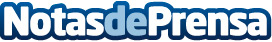 Bizkarra reedita sus turrones de queso y de IntxaursaltsaLa marca familiar vizcaína fusiona tradición e innovación en dos propuestas únicasDatos de contacto:Servicios PeriodísticosNota de prensa publicada en: https://www.notasdeprensa.es/bizkarra-reedita-sus-turrones-de-queso-y-de Categorias: Gastronomía País Vasco Restauración Consumo http://www.notasdeprensa.es